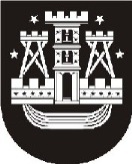 KLAIPĖDOS MIESTO SAVIVALDYBĖS TARYBASPRENDIMASDĖL KLAIPĖDOS MIESTO SAVIVALDYBĖS TARYBOS 2012  M. VASARIO 28 D. SPRENDIMO NR. T2-36 „DĖL KLAIPĖDOS MIESTO SAVIVALDYBĖS 2012 METŲ BIUDŽETO PATVIRTINIMO“ PAKEITIMO2012 m. gruodžio 20 d. Nr. T2-316KlaipėdaVadovaudamasi Lietuvos Respublikos vietos savivaldos įstatymo (Žin., 1994, Nr. 55-1049; 2008, Nr. 113-4290, Nr. 137-5379; 2009, Nr. 77-3165; 2010, Nr. 25-1177, Nr. 51-2480, Nr. 86-4525; 2011, Nr. 52-2504) 16 straipsnio 2 dalies 15 ir 17 punktais ir 18 straipsnio 1 dalimi, Klaipėdos miesto savivaldybės taryba  nusprendžia:1. Pakeisti Klaipėdos miesto savivaldybės tarybos 2012 m. vasario 28 d. sprendimą Nr. T2-36 „Dėl Klaipėdos miesto savivaldybės 2012 metų biudžeto patvirtinimo“, pakeistą Klaipėdos miesto savivaldybės tarybos 2012 m. lapkričio 29 d. sprendimu Nr. T2-270 „Dėl Klaipėdos miesto savivaldybės tarybos 2012 m. vasario 28 d. sprendimo Nr. T2-36 „Dėl Klaipėdos miesto savivaldybės 2012 metų biudžeto patvirtinimo“ pakeitimo“: 1.1. įrašyti 1 punkte vietoj skaičių „380742,6“, „392450,7“, „151901,5“ skaičius „383264,4“, „394972,5“, „154423,3“ ir šį punktą išdėstyti taip:„1. Patvirtinti Klaipėdos miesto savivaldybės 2012 metų biudžetą – 383264,4 tūkst. litų prognozuojamų pajamų, 394972,5 tūkst. litų asignavimų (asignavimai viršija pajamas 11708,1 tūkst. litų), iš jų – 154423,3 tūkst. litų asignavimų iš specialiosios tikslinės dotacijos valstybinėms (valstybės perduotoms savivaldybėms) funkcijoms atlikti, mokinio krepšeliui finansuoti, valstybės investicijų programoje numatytoms kapitalo investicijoms finansuoti, aglomeracijų strateginiams triukšmo žemėlapiams parengti, iš apskričių perduotoms įstaigoms išlaikyti ir lėšų, gautų iš valstybės biudžeto pagal tarpusavio atsiskaitymus (1 ir 2 priedai).“; 1.2. įrašyti 2 punkte vietoj skaičių „368613,5“, „156582,9“ skaičius „371135,3“, „156789,0“ ir šį punktą išdėstyti taip: „2. Patvirtinti savivaldybės biudžeto asignavimus išlaidoms – 371135,3 tūkst. litų, iš jų darbo užmokesčiui – 156789,0 tūkst. litų, ir turtui įsigyti – 23837,2 tūkst. litų.“;1.3. pakeisti 1 priedo „Klaipėdos miesto savivaldybės 2012 metų biudžetas“ dalies „Pajamos“ 1, 10, 14, 15, 30, 31, 37, 61 eilutes ir dalies „Asignavimai“ 3, 4, 10, 23, 26, 27, 95, 100, 103, 110, 111, 114, 116, 117, 131, 133 eilutes:1.3.1. įrašyti 1 eilutės 3 skiltyje vietoj skaičiaus „374422,4“ skaičių „376944,2“;1.3.2. įrašyti 10 eilutės 3 skiltyje vietoj skaičiaus „152519,5“ skaičių „155041,3“;1.3.3. įrašyti 14 eilutės 3 skiltyje vietoj skaičiaus „151830,0“ skaičių „154351,8“;1.3.4. įrašyti 15 eilutės 3 skiltyje vietoj skaičiaus „36118,2“ skaičių „38391,7“;1.3.5. įrašyti 30 eilutės 3 skiltyje vietoj skaičiaus „3254,2“ skaičių „3721,6“;1.3.6. įrašyti 31 eilutės 3 skiltyje vietoj skaičiaus „26410,3“ skaičių „28216,4“;1.3.7. įrašyti 37 eilutės 3 skiltyje vietoj skaičiaus „103611,8“ skaičių „103860,1“; 1.3.8. įrašyti 61 eilutės 3 skiltyje vietoj skaičiaus „380742,6“ skaičių „383264,4“;1.3.9. įrašyti 3 eilutės 3 skiltyje vietoj skaičiaus „41357,8“ skaičių „41415,5“, 4 skiltyje vietoj skaičiaus „34194,8“ skaičių „34252,5“, 5 skiltyje vietoj skaičiaus „10196,3“ skaičių „10214,6“;1.3.10. įrašyti 4 eilutės 3 skiltyje vietoj skaičiaus „26998,0“ skaičių „27055,7“, 4 skiltyje vietoj skaičiaus „20695,3“ skaičių „20753,0“, 5 skiltyje vietoj skaičiaus „10195,2“ skaičių „10213,5“;1.3.11. įrašyti 10 eilutės 3 ir 4 skiltyse vietoj skaičių „2669,7“ skaičius „2727,4“, 5 skiltyje vietoj skaičiaus „1742,0“ skaičių „1760,3“;1.3.12. įrašyti 23 eilutės 5 skiltyje vietoj skaičiaus „398,7“ skaičių „396,8“; 1.3.13. įrašyti 26 eilutės 3 ir 4 skiltyse vietoj skaičių „83,5“ skaičius „97,1“, 5 skiltyje vietoj skaičiaus „42,8“ skaičių „46,0“; 1.3.14. įrašyti 27 eilutės 3 ir 4 skiltyse vietoj skaičių „644,1“ skaičius „688,2“, 5 skiltyje vietoj skaičiaus „445,7“ skaičių „462,7“; 1.3.15. įrašyti 95 eilutės 3 skiltyje vietoj skaičiaus „210586,0“ skaičių „210834,3“, 4 skiltyje vietoj skaičiaus „209994,6“ skaičių „210242,9“, 5 skiltyje vietoj skaičiaus „135268,1“ skaičių „135455,9“;1.3.16. įrašyti 100 eilutės 3 skiltyje vietoj skaičiaus „186916,9“ skaičių „187165,2“, 4 skiltyje vietoj skaičiaus „186553,5“ skaičių „186801,8“, 5 skiltyje vietoj skaičiaus „124112,0“ skaičių „124299,8“;1.3.17. įrašyti 103 eilutės 3 skiltyje vietoj skaičiaus „103591,8“ skaičių „103840,1“, 4 skiltyje vietoj skaičiaus „103358,2“ skaičių „103606,5“, 5 skiltyje vietoj skaičiaus „76711,6“ skaičių „76899,4“;1.3.18. įrašyti 110 eilutės 3 skiltyje vietoj skaičiaus „53522,2“ skaičių „55738,0“, 4 skiltyje vietoj skaičiaus „53518,7“ skaičių „55734,5“;1.3.19. įrašyti 111 eilutės 3 ir 4 skiltyse vietoj skaičių „47679,7“ skaičius „49895,5“;1.3.20. įrašyti 114 eilutės 3 ir 4 skiltyse vietoj skaičių „32459,8“ skaičius „34675,6“;1.3.21. įrašyti 116 eilutės 3 ir 4 skiltyse vietoj skaičių „3170,7“ skaičius „3624,5“; 1.3.22. įrašyti 117 eilutės 3 ir 4 skiltyse vietoj skaičių „25766,2“ skaičius „27528,2“;1.3.23. įrašyti 131 eilutės 3 skiltyje vietoj skaičiaus „392450,7“ skaičių „394972,5“, 4 skiltyje vietoj skaičiaus „368613,5“ skaičių „371135,3“, 5 skiltyje vietoj skaičiaus „156582,9“ skaičių „156789,0“;1.3.24. įrašyti 133 eilutės 3 skiltyje vietoj skaičiaus „151901,5“ skaičių „154423,3“, 4 skiltyje vietoj skaičiaus „150761,9“ skaičių „153283,7“, 5 skiltyje vietoj skaičiaus „86229,1“ skaičių „86435,2“;1.4. pakeisti 2 priedo „Klaipėdos miesto savivaldybės 2012 metų biudžeto asignavimai pagal programas“ 3, 10, 12 ir 17 eilutes:1.4.1. įrašyti 3 eilutės dalies „Savivaldybės administracija“ 4 skiltyje vietoj skaičiaus „26998,0“ skaičių „27055,7“, 5 skiltyje vietoj skaičiaus „20695,3“ skaičių „20753,0“, 6 skiltyje vietoj skaičiaus „10195,2“ skaičių „10213,5“; 1.4.2. įrašyti 3 eilutės dalies „Iš viso programai“ 4 skiltyje vietoj skaičiaus „27986,7“ skaičių „28044,4“, 5 skiltyje vietoj skaičiaus „21684,0“ skaičių „21741,7“, 6 skiltyje vietoj skaičiaus „10195,2“ skaičių „10213,5“; 1.4.3. įrašyti 10 eilutės dalies „Ugdymo ir kultūros departamentas“ 4 skiltyje vietoj skaičiaus „186916,9“ skaičių „187165,2“, 5 skiltyje vietoj skaičiaus „186553,5“ skaičių „186801,8“, 6 skiltyje vietoj skaičiaus „124112,0“ skaičių „124299,8“; 1.4.4. įrašyti 10 eilutės dalies „Iš viso programai“ 4 skiltyje vietoj skaičiaus „205855,2“ skaičių „206103,5“, 5 skiltyje vietoj skaičiaus „202018,1“ skaičių „202266,4“, 6 skiltyje vietoj skaičiaus „124112,0“ skaičių „124299,8“;1.4.5. įrašyti 12 eilutės dalies „Socialinių reikalų departamentas“ 4 ir 5 skiltyse vietoj skaičių „47679,7“ skaičius „49895,5“; 1.4.6. įrašyti 12 eilutės dalies „Iš viso programai“ 4 skiltyje vietoj skaičiaus „50081,4“ skaičių „52297,2“, 5 skiltyje vietoj skaičiaus „47822,8“ skaičių „50038,6“; 1.4.7. įrašyti 17 eilutės 4 skiltyje vietoj skaičiaus „392450,7“ skaičių „394972,5“, 5 skiltyje vietoj skaičiaus „368613,5“ skaičių „371135,3“, 6 skiltyje vietoj skaičiaus „156582,9“ skaičių „156789,0“. 2. Skelbti apie šį sprendimą vietinėje spaudoje ir visą sprendimo tekstą – Klaipėdos miesto savivaldybės interneto tinklalapyje.Savivaldybės meras Vytautas Grubliauskas